Publicado en Barcelona el 12/02/2024 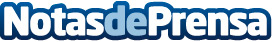 Los clientes de la Teca Sàbat disfrutan de auténticas delicias de temporada en las tiendas de Sant Cugat de Ribatallada y Coll FavàLas tiendas de la Teca Sàbat de Sant Cugat del Vallès, Ribatallada y Coll Favà, son un pequeño tesoro culinario de la ciudad que destaca por su capacidad de transformar los sabores de cada estación en auténticas obras de arte gastronómicasDatos de contacto:Oriol MarquesEDEON MARKETING SL931929647 Nota de prensa publicada en: https://www.notasdeprensa.es/los-clientes-de-la-teca-sabat-disfrutan-de Categorias: Gastronomía Cataluña Consumo http://www.notasdeprensa.es